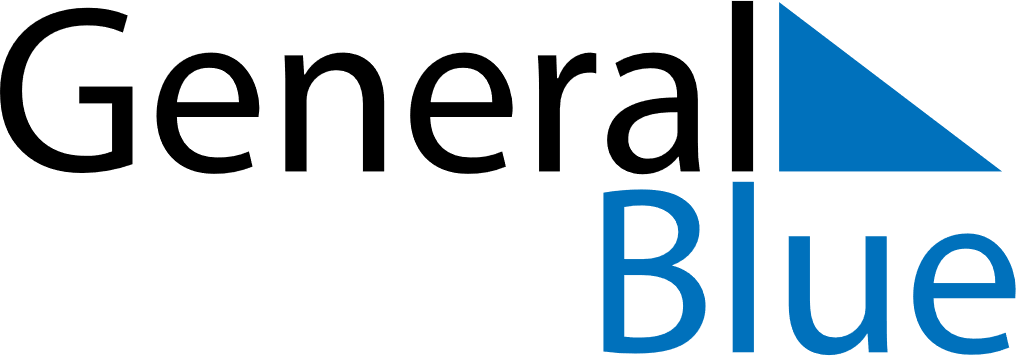 March 2020March 2020March 2020March 2020March 2020RomaniaRomaniaRomaniaRomaniaRomaniaRomaniaRomaniaRomaniaSundayMondayTuesdayWednesdayThursdayFridaySaturday1234567891011121314Ziua Mamei1516171819202122232425262728293031NOTES